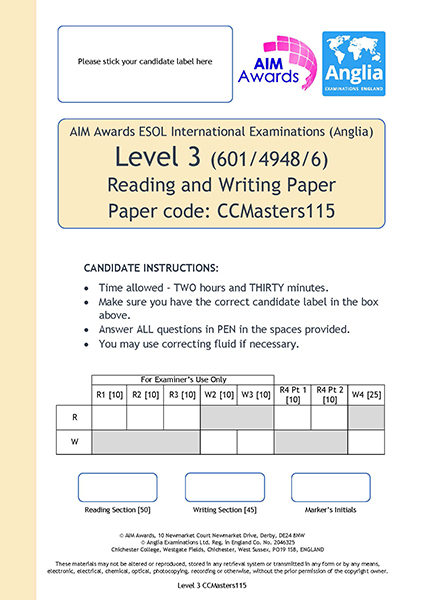 Section L1. Listening (16 pt)Listening for specific informationListening for Information Eight 4-option multiple-choice questions. The candidate hears an extended interview on a general topic e.g. the travel, holidays, or interests of the interviewee and marks the correct option.Section L2. Listening (10 pt)Listening for inference and implicationFive x 3-option multiple choice questions. Dialogue extract. Candidates must listen for who holds the opinion, speaker one, speaker two or bothSection L3. Listening (8 pt)Listening for oblique (indirect) reference 2 short monologue extracts, with 2 x three-part multiple choice questions for each one. Section L4. Listening (16 pt)Listening for relevant informationThe candidate hears a radio advertisement for a concert, sports occasion or similar activity. He or she selects the relevant information and takes notes while listening. The notes themselves are not marked as part of the examination but he / she writes a letter as instructed using them. Candidates are awarded marks for both listening AND writing in this section. Listening marks are awarded for content. Marks will be deducted for including irrelevant information. Section W1. Writing (informal letter, 5 pt)Hier moet je een brief schrijven aan de hand van een radio advertentie (L4). Je maakt eerst aantekeningen, daarna schrijf je een brief. De brief is een persoonlijke brief.  Je hoeft geen adres en datum te gebruiken. De Britse conventies zijn :AanhefDit is heel informeel, dus Hi John is primaVergeet de komma nietBrief zelfDeel de alinea´s in aan de hand van de opdracht en sla na iedere alinea een regel over (openings paragraaf, middel paragraaf en slotparagraaf)Maak binnen een alinea je regels volGebruik een slotzin als, Let me know what you think. Write back soon.5. AfsluitingLots of love,Cheers,Section R1. Text (10 pt)Tekst met 2 soorten vragen:5 vragen waar je het juiste woord moet kiezen uit 4 mogelijkheden (woordenschat)5 meerkeuzevragen (tekstbegrip)Section R2. Text matching (10 pt)Zoek 10 titels bij 10 korte krantenartikelen. Er zijn 5 titels te veelSection R3. Use of English (10pt)10 zinnen waarin 1 woord ontbreekt.  Dit zijn altijd uitdrukkingen.Section W2. Use of English Sentence transformation (10 pt)Zinnen herschrijven met behulp van een gegeven woord/zinsdeel. Hierin komen moeilijke grammaticale constructies voor, zoals inversie, maar vooral ook phrasal verbs en idiomatische uitdrukkingen. Basis phrasal verbs and grammar. Een complete lijst is niet mogelijk. Wel zijn op Internet extra oefeningen te vinden.1. Phrasal verbs (werkwoorden met voorzetsel)2. andere grammatica onderwerpen All future tensesInversion with negative adverbialsMixed conditionals in past present and futureModals in the pastAll passive formsWish/if only regretsSection W3. Writing for results (10 pt)Twee situaties waar je in 2 mailtjes een reactie van 80 – 100 wrd op moet geven. De een is een (semi)formal email  de andere een informal email. Er wordt gekeken of je het verschil daarin kunt maken.  Ze hebben dezelfde taak:Asking for information or adviceOffering thanks or congratulationsApologisingRefusing/accepting/making an invitationComplaining Let ook op:Beide mailtjes beginnen met een opening sentenceOok hier allinea’s Let bij de formal email op of heel formeel is of minder, is het iemand die je wel of niet kent, Aanhef en afsluiting hetzelfde als bij onze tentamen email:Section R4. Reading and Writing (20 pt)Part 1: paraphrasing or giving synonyms (10 pt)Hier moet je synoniemen of omschrijvingen geven voor 10 onderstreepte woorden uit de tekst. De synoniemen of omschrijvingen moeten precies in de zin passen.Part 2: summary (10 pt)Hier moet je een samenvatting geven van een onderdeel van de tekst in maximaal 150 wrd.Summary writingThe reading section of the test ends with a writing task. In your OWN words, you have to write a 150 word summary of ONE PART or ASPECT of the article. Remember:Keep your writing simple and clearAvoid repetition and details such as unnecessary examples and adjectivesWrite as if you are the author, don’t use phrases such as ‘The article is about …’ or ‘The author says …’Don’t copy whole sentences – paraphrase them instead. That means rewriting them in your own wordsGo through the article, circling the main points and key words in each paragraph. Don’t add any opinions of your ownDo not write a summary of the whole reading; read the instructions carefully to see what part needs to be summarized. Section W4. Writing  (25 pt)Algemene informatie:300 – 350 wrd., te weinig woorden wordt bestraft, teveel niet. Je mag er geen extra informatie bijhouden. De opdracht past bij het onderwerp van de tekst van R4Het is altijd een academic essay. Je mag de argumenten die in de opdracht staan gebruiken, maar dat is niet verplicht, je mag andere argumenten gebruiken. In een academic essay zit meestal wel een mening, maar vaak indirect, je moet dus beide kanten van een probleem toelichten. Een directe mening wordt niet fout gerekend.Omdat dit een academische variant is mag je eigen mening zowel in de inleiding als in de conclusie, maar zit hij meestal in de conclusie.Essay writing tips uit het Anglia Masters boek:Don’t write in a colloquial (conversational style. The reading in Section R4 (which is on the same or related topc) can be misleading in terms of style. It is often written in an editorial style – more colourful and opinionated than what you want in an academic essay.Try not to use short forms (I’m, It’s) except when these are part of a quotation.Don’t use colloquial expressions and idioms (lots of, gonna, one in a blue moon…)Avoid Clichés. When markers see ‘every coin has two sides’, or variations of it, they scream. Avoid phrasal verbs: (tolerate in stead of put up with, investigate in stead of look into. They are too informalDon’t overuse simple linking words (but, so, and) especially at the beginning of sentences. The are too informal.Try not to over-generalise (eg. Teenagers no longer watch television) Add nuance: Many teenagers no longer watch televion or Teenagers watch very little televion.Don’t use personal examples (eg. During my holidays….)De structuur van een discussion composition:Linking words:Scoring system writing assignments Anglia:Scoring system W3 Emails 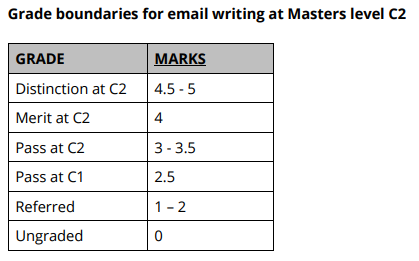 Je krijgt 15 pt voor beide emails samen.Let op: je moet een minimum aantal punten hebben om te kunnen slagen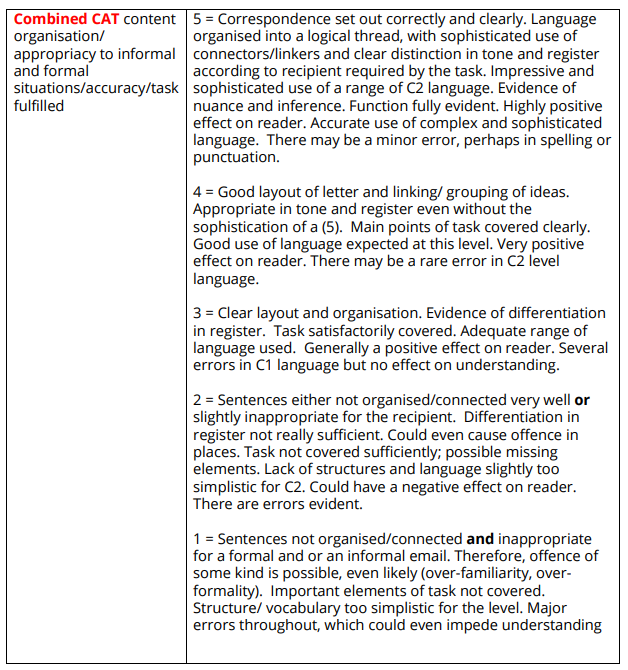 Scoring system W4 EssayAnglia gebruikt een ander nakijksysteem dan wij, ze ‘tellen’ geen grammatica fouten. Het moet vloeiend te lezen zijn, communicatief niet storend door verkeerd woordgebruik of te veel grammatica en spelfouten. De letters die in je examen staan, staan voor:Voor het Essay is dat C = content organisation (structuur van je essay)A = accuracy (taalgebruik/ grammatica)R = range of vocabulary and structure (niveau van je taal)A = appropriacy of tone and register (formeel genoeg)T = task completion (voldoe je aan de opdracht)Je krijgt bij iedere letter 5 pt, samen 25 punten Let op: Je moet een minimaal aantal punten hebben voor je essay om te kunnen slagen: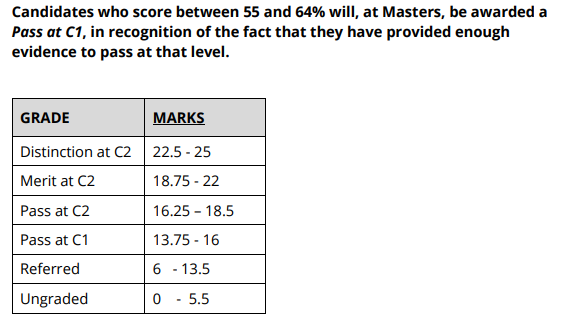 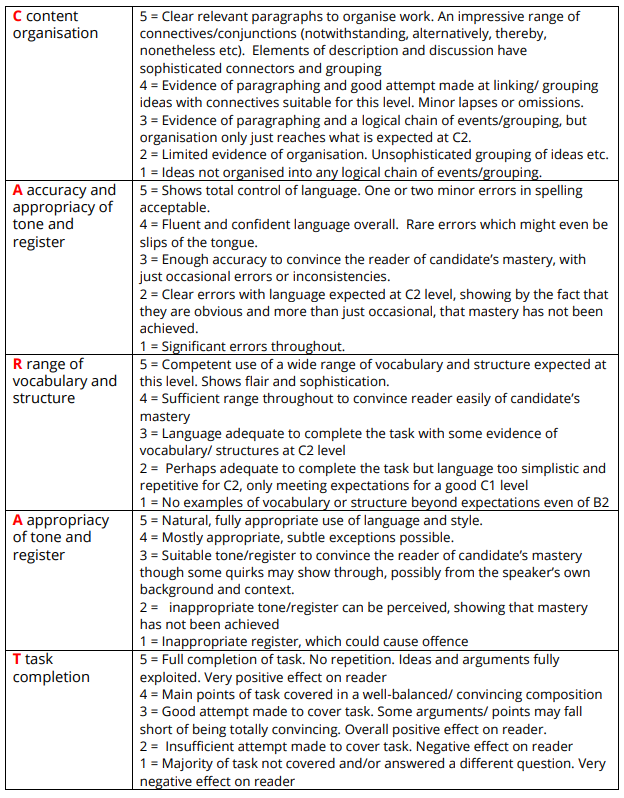 WerkwoordGebruikSynoniemVertaling NedGive upGive up smokingStoppen metPick upPick up a bagOppakkenLet s.o. downBreak a promiseIem. teleurstellenSet out/set offStart a journeyVertrekken, op reis gaanCome acrossFind by accidentTegen het lijf lopenGo offExplodeExploderenGo offRotWegrottenGo outUitgaanGo awayGo on holidayWeggaan Go on, carry onContinuedoorgaanLook intoInvestigateOnderzoekenLook at Look at a pictureKijken naarLook forTry to findZoekenLook likeEruit zien alsLook forward toUitkijken naarLook afterTake care of so/sthZorgen voorLook sth upFind informationOpzoeken Take afteryour fatherResembleLijken op (vader/moeder)Take offThe plane took offopstijgenTake offGet undresseduitkledenMake sth upPretendVerzinnenMake offEscapeEr vandoor gaanGet on withBe friendsop kunnen schieten metGet upGet out of bedOpstaanGet onGet on the businstappenGet offGet off the busUitstappenGet to Travel to somewhErgens heengaanGet overRecoverer overheen komen, Turn upArriveOp komen dagenTurn onTurn on the lightSwitch onAandoen Turn offTurn off the lightSwitch offUitdoen Put up, go upRaise the price(laten) stijgen (prijs)Put downLower the price(laten) dalen (prijs)Put down Put down a bagNeerzetten Put offDelayUitstellen Put outA light/firedovenPut up withTolerateAcccepteren, tolererenPut onGet dressedAankledenStand upOpstaanSit downGaan zittenLie downGaan liggenSalutations first contact (formal)Salutations after several email exchanges (semi formal)Dear Mr. Jones,Hi James,Dear Ms. Smith,Good morning/afternoon,Dear Jamie Fox, (man or woman)Dear team,Dear Sir/Madam,Hi All,To Whom It May Concern:Hello,Dear Recruiter,Dear Abby,Dear Hiring Manager,Simplest, most used/formalSlightly more personalMore personal, you know the recipient wellSincerely,Best regards,Warm regards,Regards,Cordially,Best wishes.Yours truly,Yours respectfully,With appreciation,Yours sincerely,IntroductionHooks the reader and captures his or her attentionBoth sides of the opinion(Your (in)direct opinion)Briefly states 3 reasons which will be explained in the body of the paperBodyContains 3 fully developed paragraphsOne paragraph to support each reason stated in the introduction, in the same orderYour strongest argument firstEach paragraph contains a topic sentence and at least 3 or 4 supporting detail sentencesTransition words and phrases help move the reader from one idea to the nextalsoin additionanother reason, etcConclusion Briefly sum up the reasons (without repeating the exact words in the introduction)Your (in)direct conclusionPoint out solution or call for action, giving the reader a sense of endingAdditionSequenceConsequenceContrast Above all,Furthermore,In addition,Likewise,Moreover,Not only – but alsoSimilarly,Firstly,Secondly,To begin with,Another reasonAnother advantageFinally,Lastly,Therefore,As a result,Consequently,Because of that,Because ofsoOn the one hand,On the other hand,Nevertheless,However,AlthoughInstead ofIn contrast,DespiteOpinion ReasonConditionSummary (In my opinion,)In the opinion of,(Un)fortunately,Certainly,Obviously,Of courseSinceDue toOwing toIn order toBecauseIfUnlessWhetherProvided thatIn conclusion,To conclude,Taking all these points into consideration,All things considered,In short,To sum up